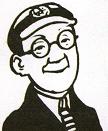                          Tha falt bàn oirnn.                   Tha sinn a’ fuireach ann an Glaschu.                       Tha mi ceither-deug.                       Tha sinn beag.           ‘S toigh leam a bhith a’ cluich le Seanair.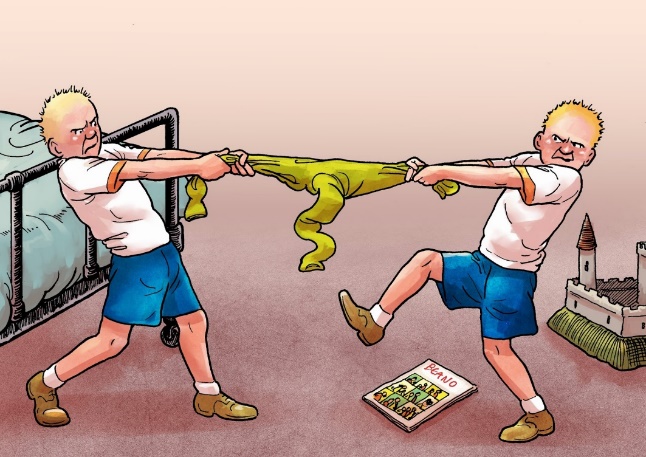              ‘S toigh leam a bhith a’ leughadh.               Tha dreasa pinc orm.                Tha falt dubh orm.                 Tha falt bàn orm. 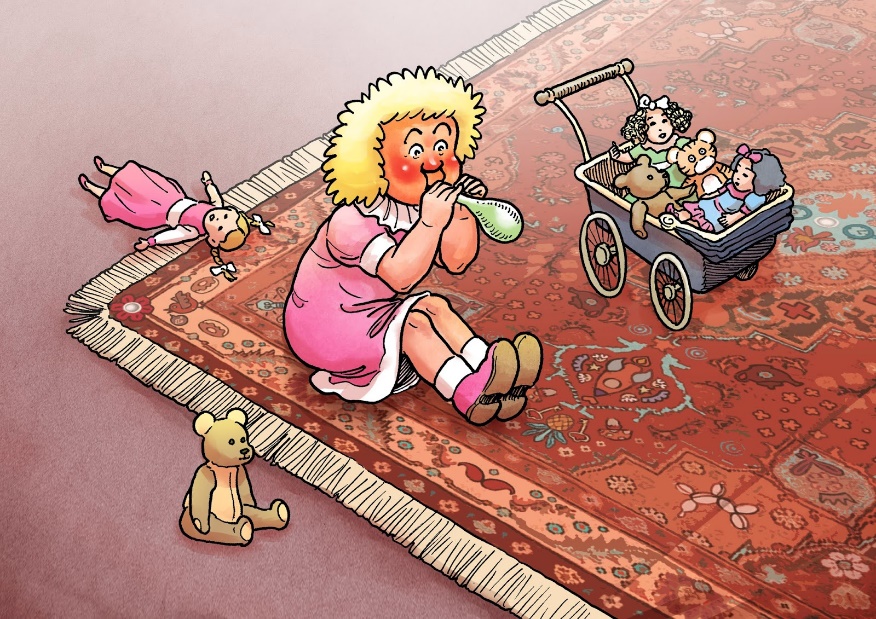                Tha speuclairean orm.               Tha sinn deich.    ‘S toigh leinn a bhith a’ cluich le chèile.               Tha mi ceithir.               Tha mi beag biodach.